Publicado en  el 13/12/2016 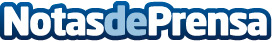 El rescate de las autopistas costará casi lo mismo que la inversión en I+D en 2016El Gobierno del PP asumirá la gestión de nueve autopistas de peaje que se encuentran en quiebra. El coste de dicho rescate estará alrededor de los 5.500 millones de eurosDatos de contacto:Nota de prensa publicada en: https://www.notasdeprensa.es/el-rescate-de-las-autopistas-costara-casi-lo Categorias: Finanzas Telecomunicaciones Automovilismo Comunicación Sociedad Industria Automotriz http://www.notasdeprensa.es